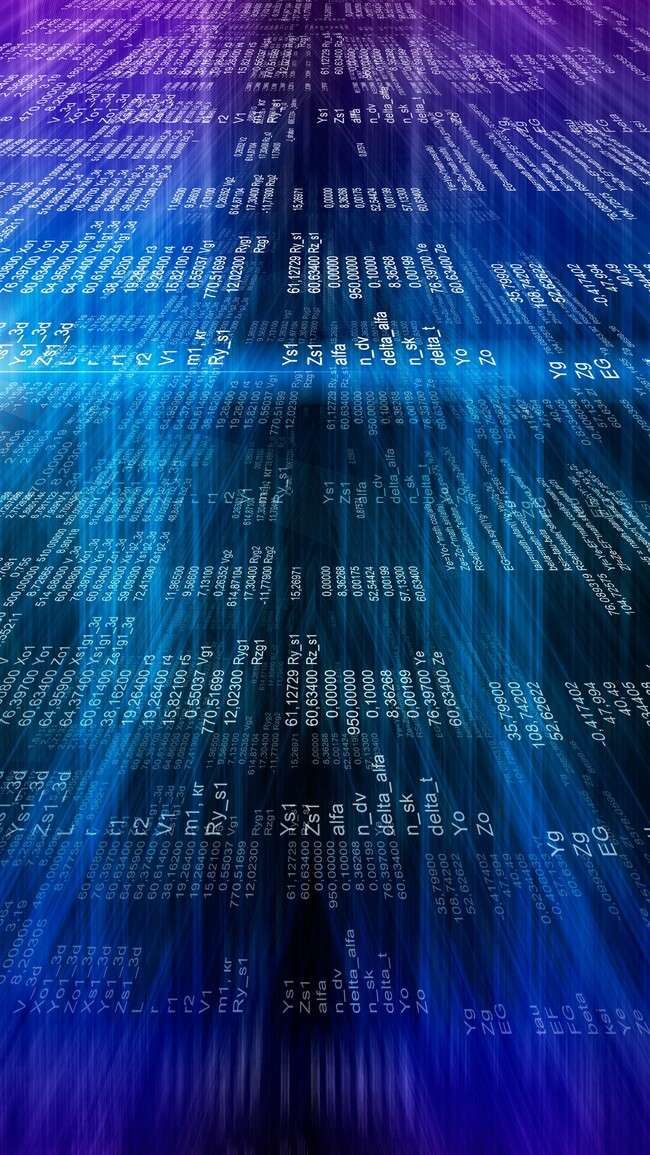 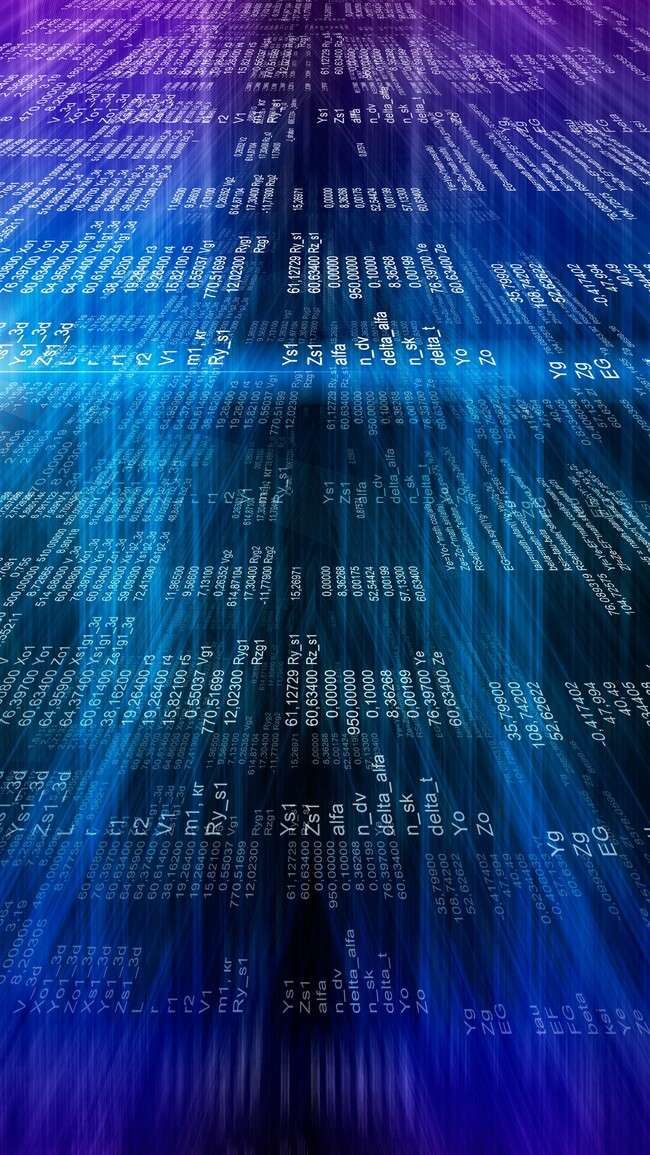 Nombre y apellidosCursoInformática